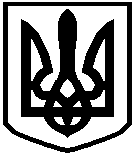 СКВИРСЬКА МІСЬКА РАДАВИКОНАВЧИЙ КОМІТЕТР І Ш Е Н Н Явід 07 червня 2022 року                      м. Сквира                                      № 6/14Про внесення змін до рішення виконавчого комітету Сквирської міської ради від 13 січня 2022 року № 18/2 «Про утворення конкурсного комітету з визначення автомобільних перевізників з перевезення пасажирів на міських та приміських автобусних маршрутах загального користування, що не виходять за межі Сквирської міської територіальної громади»З метою впорядкування руху автобусних маршрутів загального користування та вдосконалення автобусної мережі на території Сквирської міської територіальної громади, керуючись Законом України «Про автомобільний транспорт», відповідно до постанови Кабінету Міністрів України від 03.12.2008 № 1081 «Про затвердження Порядку проведення конкурсу з перевезення пасажирів на автобусному маршруті загального користування», підпунктів 10, 12 пункту а) частини 1 статті 30 та статті 40 Закону України «Про місцеве самоврядування в Україні» та у зв’язку з кадровими змінами,  виконавчий комітет Сквирської міської радиВ И Р І Ш И В :1. Внести зміни до рішення виконавчого комітету Сквирської міської ради від 13 січня 2022 року № 18/2 «Про утворення конкурсного комітету з визначення автомобільних перевізників з перевезення пасажирів на міських та приміських автобусних маршрутах загального користування, що не виходять за межі Сквирської міської територіальної громади», а саме: додаток до рішення «Склад конкурсного комітету з визначення автомобільних перевізників з перевезення пасажирів на міських та приміських автобусних маршрутах загального користування, що не виходять за межі Сквирської міської територіальної громади» викласти та затвердити в новій редакції (додається).2. Контроль за виконанням цього рішення покласти на заступника міського голови Людмилу Сергієнко.Голова виконкому 			                  		 Валентина ЛЕВІЦЬКАДодаток до рішення виконавчого комітету Сквирської міської радивід 07.06.2022 року № 6/14СКЛАДконкурсного комітету з визначення автомобільних перевізників з перевезення пасажирів на міських та приміських автобусних маршрутах загального користування, що не виходять за межі Сквирської міської територіальної громадиНачальник відділу економічно-інвестиційної діяльності та агропромислового розвиткуміської ради                  							 Оксана СУСЛОВАСергієнкоЛюдмила Вікторівназаступник міського голови, голова комітету;Суслова Оксана Володимирівнаначальник відділу економічно – інвестиційної діяльності та агропромислового розвитку міської ради, заступник голови комітету;СиворакшаІнеса Євгеніївнаголовний спеціаліст відділу економічно – інвестиційної діяльності та агропромислового розвитку міської ради, секретар комітету;ЧЛЕНИ КОМІТЕТУЧЛЕНИ КОМІТЕТУОнищенко Людмила Юріївнапровідний спеціаліст відділу з питань юридичного забезпечення ради та діловодства міської ради;представник Державної служби України з безпеки на транспорті (за згодою);Романюк Олександр Миколайовичзаступник начальника відділу №1 Білоцерківського РУП ГУНП в Київській області старший лейтенант поліції  (за згодою);Швецов Геннадій Григоровичадміністратор територіального сервісного центру 3242 в Київській області (за згодою);МолочинаЮлія Михайлівнаголовний спеціаліст сектору економіки та забезпечення виконання державних програм Білоцерківської РДА (за згодою);Саченко Володимир Йосиповичголова громадської організації Сквирська районна спілка інвалідів з ураженням опорно-рухового апарату «Прагнення-Сквира» (за згодою);Телятник Олександр МиколайовичСквирська районна первинна ветеранська організація Київської обласної організації ГО «Асоціація ветеранів МВС України» (за згодою);Шеремет Іван Григоровичгромадська організація «Спілка підприємців Сквирщини «Взаємопоміч Сквира» (за згодою);Редюк Олена Олександрівнагромадська організація «Спілка учасників АТО Сквирщини» (за згодою);Грищенко Тетяна МиколаївнаСквирська районна громадська організація “Союз Чорнобиль України”(за згодою); Гальчинська Світлана МиколаївнаСквирська районна громадська організація “Союз Чорнобиль України”(за згодою);КостюкОксана АнатоліївнаСквирська організація Товариства Червоного Хреста України (за згодою);Лучинська Валентина Костянтинівнагромадська організація «Рада матерів учасників бойових дій Сквирщини» (за згодою).